5. В защиту прав граждан – участников долевого строительстваС 1 января 2014 года Федеральный закон № 214-ФЗ предусматривает два обязательных способа обеспечения застройщиком исполнения обязательств по передаче жилого помещения:Залог (когда признаются находящимися
в залоге предоставленный для строительства многоквартирного дома земельный участок и строящийся на нем многоквартирный дом).Договоры страхования или поручительства.При государственной регистрации договора участия в долевом строительстве застройщик вместе с документами, необходимыми для регистрации договора, обязан предоставить один из следующих документов:- договор банковского поручительства
за надлежащее исполнение застройщиком обязательств по передаче жилого помещения 
по договору участия в долевом строительстве;- договор страхования гражданской ответственности застройщика за неисполнение или ненадлежащее исполнение обязательств
по передаче жилого помещения по договору участия в долевом строительстве.Непредставление этих договоров может быть основанием для отказа в государственной регистрации договора участия в долевом строительстве.Страхование гражданской ответственности застройщика возможно:путем участия застройщика в обществе взаимного страхования гражданской ответственности застройщиков;путем заключения договора страхования гражданской ответственности застройщика
со страховой организацией, имеющей лицензию на осуществление этого вида страхования.Страхование осуществляется за счет средств застройщика.Информируем, что деятельность застройщиков, связанная с привлечением денежных средств граждан для долевого строительства многоквартирных домов и иных объектов недвижимости, на территории Приморского края контролируется Инспекцией регионального строительного надзора и контроля в области долевого строительства Приморского края.На официальном сайте Администрации Приморского края www.primorsky.ru
на странице Инспекции Вы можете ознакомиться с нормативно-правовой документацией, рекомендациями для участников долевого строительства, информацией о застройщиках, осуществляющих строительство на территории Приморского края, и иной полезной информацией.Для получения консультации по вопросам, входящим в компетенцию Инспекции, обращайтесь по телефону 8 (423) 246-84-01.ПАМЯТКА УЧАСТНИКУ ДОЛЕВОГО СТРОИТЕЛЬСТВАПодготовлена в соответствии с положениями Федерального закона от 30 декабря 2004 года
№ 214-ФЗ «Об участии в долевом строительстве многоквартирных домов и иных объектов недвижимости», призванного защищать права граждан, приобретающих квартиры на этапе строительства.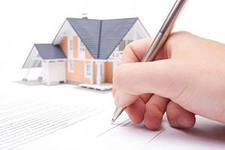 Инспекция регионального строительного надзора и контроля
в области долевого строительства Приморского края2015 годПеред тем, как определиться с выбором строящегося многоквартирного дома и фирмы,
с которой гражданин собирается заключить договор и предоставить свои немалые денежные средства, необходимо получить определенные сведения о действующих в данной сфере нормах законодательства.1. Выбор застройщикаЗастройщиком может быть только юридическое лицо, которое в обязательном порядке должно иметь:разрешение на строительство жилого дома;права на земельный участок, который предоставлен для строительства конкретного дома (свидетельство о праве собственности, зарегистрированный договор аренды или субаренды);проектную декларацию на строительство дома.По требованию любого обратившегося лица, застройщик обязан представить для ознакомления:учредительные документы;свидетельство о его государственной регистрации;свидетельство о постановке на учет
в налоговом органе;бухгалтерскую отчетность;аудиторское заключение.По требованию участника долевого строительства застройщик обязан представить для ознакомления:технико-экономическое обоснование проекта строительства дома;заключение экспертизы проектной документации, если проведение экспертизы установлено законом;проектную документацию со всеми изменениями.ПОМНИТЕ, что выбор застройщика – дело серьёзное, ведь именно застройщик будет нести обязательства по передаче Вам квартиры.2. Варианты (способы) участия
в строительствеДля строительства жилья допускается только три законных способа привлечения денежных средств граждан:- на основании договора участия в долевом строительстве;- выпуск застройщиком жилищных сертификатов;- жилищно-строительными и жилищными накопительными кооперативами.ВНИМАНИЕ! Договор участия в долевом строительстве - единственный, предусмотренный законом, договорной способ привлечения денежных средств граждан для строительства жилья. Только такой договор защищает от риска двойных продаж и гарантирует право требования от застройщика передачи квартиры.3. Заключение договора участия
в долевом строительствеЗаключайте договор участия в долевом строительстве только с застройщиком! При этом обратите внимание, что такой договор должен содержать следующие обязательные условия:определение конкретного объекта долевого строительства (квартиры), а именно: площадь, номер, этаж, подъезд, блок-секция, адрес дома;срок передачи застройщиком объекта долевого строительства участнику долевого строительства;цену договора, сроки и порядок ее уплаты;гарантийный срок на объект долевого строительства – как минимум 5 лет на квартиру и 3 года на инженерно-техническое оборудование;способы обеспечения исполнения застройщиком обязательств по договору
(с 01.01.2014).При отсутствии в договоре хотя бы одного
из этих условий, такой договор считается незаключенным.Договор участия в долевом строительстве должен быть заключен в письменной форме и подлежит обязательной государственной регистрации.ВНИМАНИЕ! Только после того, как договор будет зарегистрирован, застройщик вправе получить от Вас денежные средства.4. Осторожно!НЕ отдавайте деньги, если:застройщик гражданин или индивидуальный предприниматель;застройщик требует оплаты до государственной регистрации договора участия в долевом строительстве, либо
не желает регистрировать договор;застройщик предлагает подписать иную форму договора – договор займа, предварительный договор купли-продажи квартиры, предварительный договор участия в долевом строительстве, купли-продажи векселя, резервирования квартиры, инвестиционный договор, договор подбора объекта недвижимости и т.п.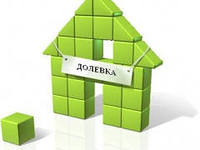 ВСЕГДА ПОМНИТЕ!!! ТОЛЬКО ПРИОБРЕТЕНИЕ ЖИЛЬЯ В РАМКАХ ЗАКОНА ГАРАНТИРУЕТ ВАМ ЗАЩИТУ ВАШИХ ПРАВ И ИНТЕРЕСОВ.